03/07/2023BionexoRESULTADO – TOMADA DE PREÇON° 2023276TP39120HEMUO Instituto de Gestão e Humanização – IGH, entidade de direito privado e sem fins lucrativos,classificado como Organização Social, vem tornar público o resultado da Tomada de Preços, com afinalidade de adquirir bens, insumos e serviços para o HEMU - Hospital Estadual da Mulher, comendereço à Rua R-7, S/N, Setor Oeste, Goiânia, CEP: 74.125-090.Bionexo do Brasil LtdaRelatório emitido em 03/07/2023 09:51CompradorIGH - HEMU - Hospital Estadual da Mulher (11.858.570/0002-14)AV. PERIMETRAL, ESQUINA C/ RUA R7, SN - SETOR COIMBRA - GOIÂNIA, GO CEP: 74.530-020Relação de Itens (Confirmação)Pedido de Cotação : 295215995COTAÇÃO Nº 39120 - MANUTENÇÃO PREDIAL - HEMU JUN/2023Frete PróprioObservações: *PAGAMENTO: Somente a prazo e por meio de depósito em conta PJ do fornecedor. *FRETE: Só serãoaceitas propostas com frete CIF e para entrega no endereço: RUA R7 C/ AV PERIMETRAL, SETOR COIMBRA, Goiânia/GOCEP: 74.530-020, dia e horário especificado. *CERTIDÕES: As Certidões Municipal, Estadual de Goiás, Federal, FGTS eTrabalhista devem estar regulares desde a data da emissão da proposta até a data do pagamento. *REGULAMENTO: Oprocesso de compras obedecerá ao Regulamento de Compras do IGH, prevalecendo este em relação a estes termos emcaso de divergência.Tipo de Cotação: Cotação NormalFornecedor : Todos os FornecedoresData de Confirmação : TodasFaturamentoMínimoValidade daPropostaCondições dePagamentoFornecedorPrazo de EntregaFrete ObservaçõesFERRAGISTA AREIAO EIRELIGOIÂNIA - GOMaria Salette Bastos - (62) 3285-3 dias apósconfirmação1R$ 0,000006/07/202330 ddlCIFnull2000areiaofer@gmail.comMais informaçõesProgramaçãode EntregaPreçoUnitário FábricaPreçoValorTotalProdutoCódigoFabricanteEmbalagem Fornecedor Comentário JustificativaRent(%) QuantidadeUsuárioDaniellyEvelynPereira DaCruzGLOBO DE LUZ LEDGIRATORIO C/ CAIXADE SOMGLOBO DE LUZ LEDGIRATORIO C/ CAIXADE SOMFERRAGISTAAREIAOEIRELIR$R$R$440,000017135871357-UNIDADEnullnull--2 Unidade220,0000 0,0000MP3/USB/BLUETOOTHMP3/USB/BLUETOOTH-DIVERSOS03/07/202309:49DaniellyEvelynPereira DaCruzLAMPADA LED BULBO7W AZUL BIVOLT E27 UNIDADEDIVERSOSFERRAGISTAAREIAOEIRELILAMPADA LED BULBOR$R$R$140,00002-4 Unidade7W AZUL BIVOLT E2735,0000 0,0000-03/07/202309:49TotalParcial:R$580,000066.0.0Total de Itens da Cotação: 2Total de Itens Impressos: 2TotalGeral:R$580,0000Clique aqui para geração de relatório completo com quebra de páginahttps://bionexo.bionexo.com/jsp/RelatPDC/relat_adjudica.jsp1/1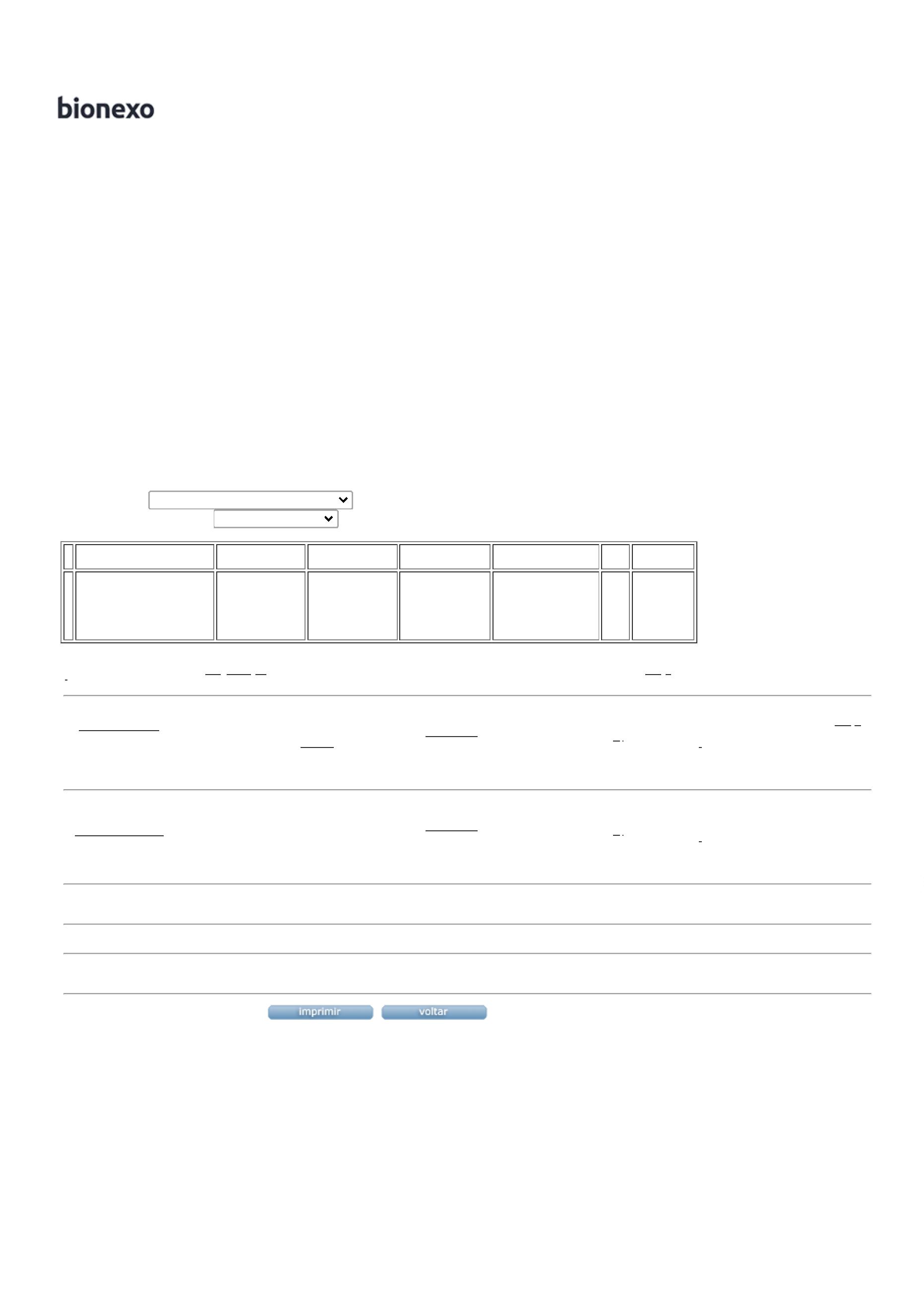 